          Leur temps d’écran est-il trop élevé ?Partie ATrois élèves de 4e année ont noté les heures passées devant 
un écran pendant une semaine.  Voici leurs données présentées de deux façons.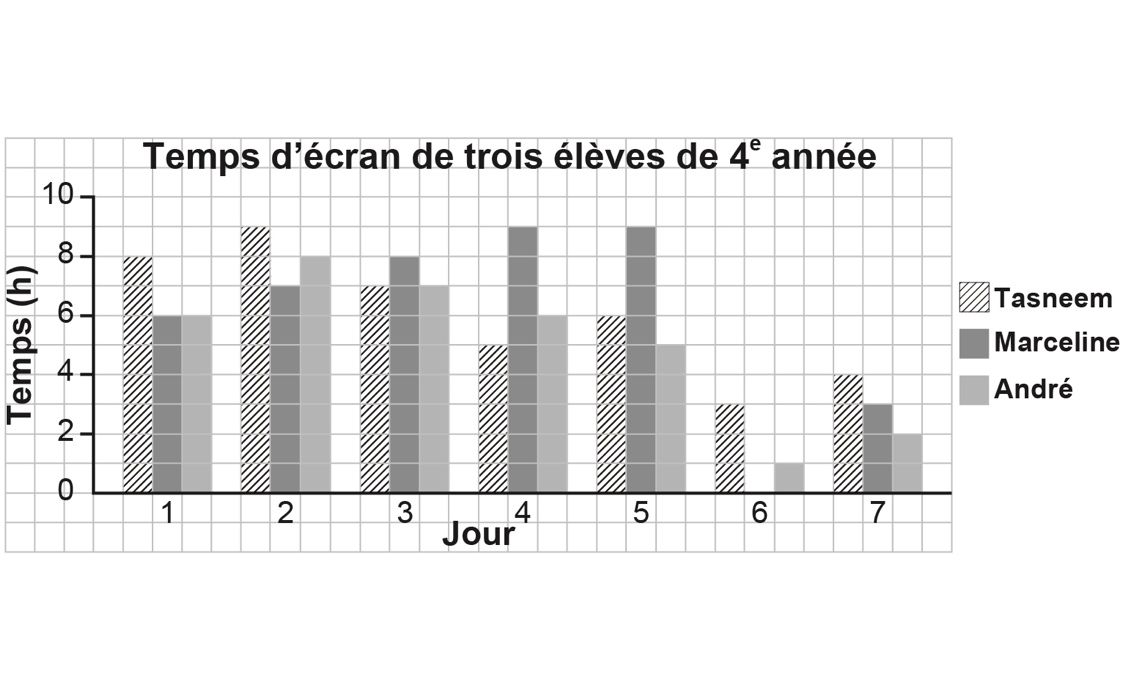 	        Leur temps d’écran est-il trop élevé ? (suite)Partie BLes élèves d’une classe de 4e année ont utilisé un diagramme 
à tiges et à feuilles pour noter leur temps d’écran en heures pendant une semaine. Temps d’écran par semaine des élèves d’une classe de 4e année (h)JourJour1234567Tasneem8975634Marceline6789903André6876512TigesFeuilles05 515 8 8 9 925 5 6 6 6 8 8 9 930 1 1 2 5 740 2 2 5Légende : 0|5 signifie 5 heuresLégende : 0|5 signifie 5 heures